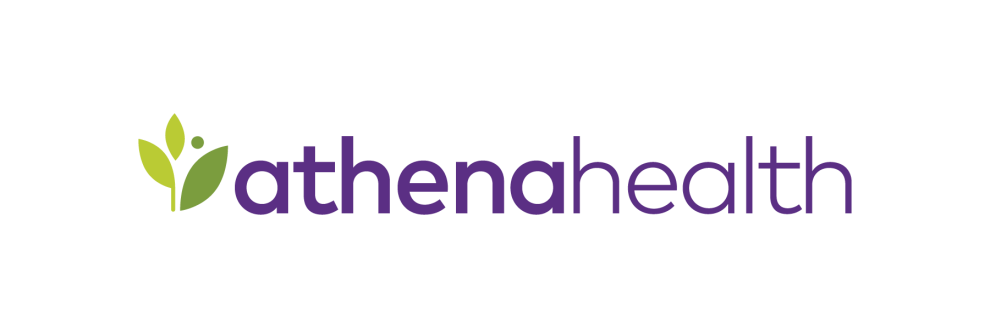 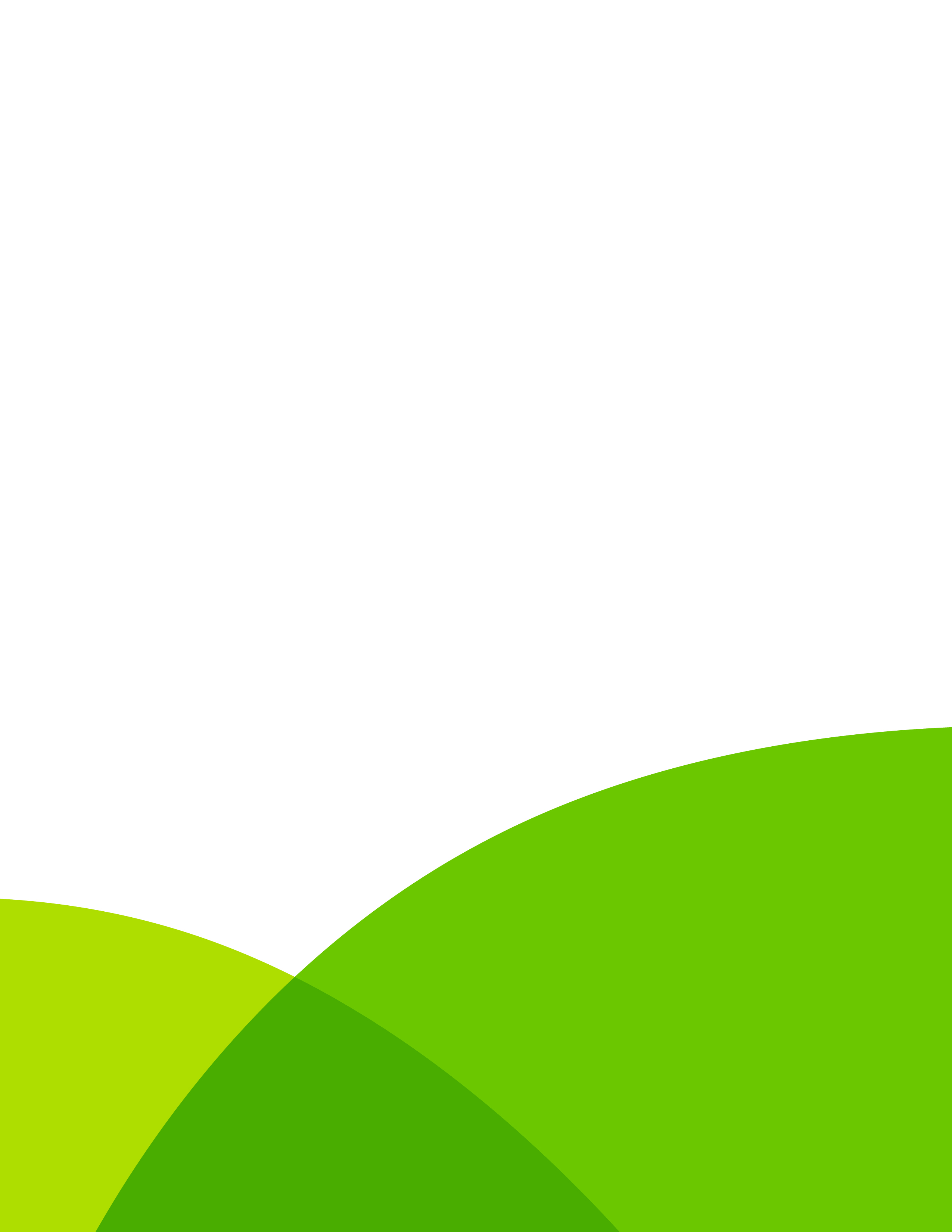 Project Overview Project InformationPlease fill the following to the best of your ability.  While not all contacts are required, you should be able to submit at least two contacts at the onset of a new interface project.Project Overview: This is a standardized integration that supports the secure and automated transfer of information between athenahealth and Somnoware. Scoping ProcessReview: Please read this package and complete all form fields and checkboxes to the best of your ability.  Many of the fields have been pre-filled for your convenience as this is a pre-scoped standard interface.Note: If there is a customization request during the implementation process clients are subject to a fee. If there is a request to customize post go-live, your practice will need to request a new custom interface, which will be subject to pricing.Approve:When this document is completed to your satisfaction, please approve the scope of the interface by typing your name below.Scope ApprovalI,      , agree to the interface design as described here in this document.Date:      Standardized Solution This standardized integration consists of athenaNet sending Patient and Appointment data to Somnoware. Somnoware returns an Inbound Clinical Document to athenaNet to be stored in the patient’s chart. Outlined below are the standardized interfaces to support the integration between athenaNet and Somnoware.  Outbound Patients, AppointmentsNote: The Outbound Patients and Appointments interface is a required interface to support the integration between athenaNet and Somnoware. Inbound Clinical Documents Do you want to send result information to athenaNet?  Backfills and ImportsBackfills via the InterfaceAn additional offering is for athenaNet to send a full load of future appointments to the other systems just as the interface is first enabled.Does this project require a backfill?     Additional comments:        BACKFILL PLANNING: When planning a backfill, please consider the complexities of integrating data from several different systems. For example, most backfills from external applications include foreign IDs that will be written into athenaNet custom fields. These IDs should be unique and could potentially be bi-directionally accepted between all systems. Additionally, backfills can be done by data import or via the interface. Outbound Message Configuration The following sections contain configurations related only to outbound patient and appointment messages.Message TypesPatientsPatient Race, Ethnicity, and LanguageFor outbound patient messages, race and ethnicity will be sent in the following format.For outbound patient messages, language will be sent in the following format.External ID ManagementAs part of this standard integration the athenaNet Patient Enterprise ID will be sent in PID.2 & PID.3 To assist with patient ID management throughout an integrated health system, athenaNet can store multiple external IDs.  External IDs may be used for matching purposes or external IDs may just be interfaced and stored in athenaNet using custom fields.  All patient IDs present in athenaNet, including external IDs such as those supplied by an interface or import process, are available to be sent out over the interface.  Please identify Person level Custom Fields here:Are any of the above external IDs formatted with leading zeros? Additional comments:        Provider ID ManagementWherever provider is included on outbound messages, it will be sent as the provider’s NPI.AppointmentsAs part of this standard integration the athenaNet appointment ID will be sent in PV1.18. Appointment StatusFor outbound appointment messages the interface sends a status in field SCH.25.  By default, the statuses coincide with the event that triggered the message.  RECHEDULED APPOINTMENTS: When a user reschedules an appointment through the athenaNet appointment workflow, it is actually cancelling the original appointment record and creating a new appointment record with a new athenaNet appointment ID.  The interface will generate an appointment cancel message for the original appointment and an appointment create message for the new appointment.  If this functionality will be an issue for your downstream system, please discuss this workflow with your athenahealth Project Manager.Inbound Message ConfigurationsIf inbound messages are not being sent, please skip this section.Message TypesClinical Location InformationThe Interface Project Manager will configure a Clinical Provider associated with the clinical location/performing facility. Please provide the name and full contact information for your performing facility in the table below.  This information will be used for a non-orderable compendium to appropriately name each test according to the performing facility. .Minimum Required Fields for Results MessagesIn order to process a result, the following data fields have to be specified.  Matching Logic for ResultsPatient Matching Logic The athenaNet matches results to a patient based on the below criteria. For automated patient matching to occur, the below three fields in the HL7 message must be identical to the data in the patient’s athenaClinicals chart:Patient full name (PID.5)Patient date of birth (PID.7)If a result does not match to a patient in athenaNet, it will go into a HOLD status in the department staff bucket for the practice to review.  Processing Logic for Results MessagesProvider IdentificationBased on the provider information in the message, athenaNet will route documents to an athenaNet provider for review. Each provider is required to have a unique identifier included in the message. Please indicate the provider identifier that will be sent to athenaNet:Provider and Department RoutingInbound results must be routed to a provider and department enabled on athenaNet. Results will be routed based on the provider in the message. athenaNet will sequentially examine all supported provider fields (listed below) to attempt to match a result to the appropriate provider. Once a provider match is found, the result will be delivered to the Clinical Inbox of the provider’s primary department and athenaNet will not continue to look for additional provider matches. Your Interface Project Manager can provide you with a template for denoting each provider’s primary department.  Provider routing will be determined by looking at the following fields in the prioritized order:Embedded PDFEmbedded PDF will be enabled for this interface. athenaNet requires the following to process result messages with embedded PDFs :PDF is encoded in Base-64 and sent using “encapsulated data” datatype (OBX.2 should contain “ED”)Each message corresponds to a single result and contains exactly two OBR segments: the first containing discrete analyte values in as many OBX segments required and the second containing a single OBX with PDF data in OBX.5.5. Both OBR segments must contain the same accession identifier in OBR.2 and order type in OBR.4For result types with textual findings for which there is no discrete data, it is acceptable to send a single OBR segment containing PDF DataClinical Document Auto-Close All documents received on this interface will be auto-closed to the patient’s chart. Interface Mapping RequirementsIt is expected that the client system sends data elements as outlined in the athenaNet inbound global tables. (http://www.athenahealth.com/~/media/athenaweb/files/developer-portal/athenanet_global_tables.xls) To utilize this integration athenaNet’s global values must be sent.To complete scoping, the client or vendor is required to create in Excel a list of custom values to be mapped during implementation and provide it to your Interface Project Manager for verification and review. During the build phase of the project, the client will create these mappings based on this list provided.For example, if language is selected in the table below, the athenahealth Interface Project Manager is expecting a list containing all available language codes and descriptions in the external system for review. In the build phase, the client will map each of these external codes to the corresponding athenaNet codes.   Go-Live Authorization FormAbout This FormIn order to move new interface functionality into your athenahealth production environment, you must review and complete this form.  It should be understood that additional changes to the scope of the interface once moved into production will involve separate project work. Interfaces Not Requiring TestingAlthough some interface work does not require testing, you must still authorize the Go Live of the interface before it can be built in athenaNet Production. The following classes of interfaces do not require testing, as there are no options in the design of the interface, and the interface has already been tested by athenahealth:Data Warehouse FeedFile System LinkInbound Claim AttachmentsOutbound Automated ReportsSome standardized interfaces with specific trading partnersInterface TestingTo ensure the new interface functionality is working as expected, we recommend that you perform validation in the testing environment.  In general, testing involves taking an action in one system and reviewing the outcome on the other system. At a minimum, it is recommended to test each interface subscription or trigger as outlined in the Interface Workflow section of the associated Interface Scoping Questionnaire (ISQ). Post Go-Live SupportTo contact athenahealth for help or support post go-live, the following resources are available:1 Integration Monitoring:  IntegrationMonitoringRequests@athenahealth.comAdditionally, it is required to provide support contact information for the client and trading partner for use by athenahealth interface support. When possible, general support hotlines and email address are preferred.Interface Go-Live SignoffReference is made to the Athenahealth services agreement (the “Agreement”) entered into by and between athenahealth, Inc. (“Athena”) and the client set forth on the signature page below (“Client”, “you” or “your”). In order to move your interface (or interface change requiring testing) (the “Interface”) into your athenaNet production environment, you must sign off on the functionality of the Interface by execution of this Go Live Authorization Form.  Client agrees to fully cooperate with Athena and provide all assistance reasonably necessary for Athena to create, implement and maintain the Interfaces.  Client acknowledges that Athena’s performance is contingent on Client’s timely and effective performance of its obligations and understands that the operability of the Interfaces depends on Client’s ability to maintain its own equipment and functionality.  Client has obtained or will obtain all consents, licenses, and waivers and has fulfilled all legal obligations that are necessary to allow Athena to create, implement and maintain the Interfaces.  It should be understood that additional changes to the scope of the Interface once loaded into athenaNet production will involve additional project work and potentially incur additional costs. In addition, Client acknowledges that moving the Interface to athenaNet production environment may require changes to athenaNet practice settings and in connection with this Go-Live Authorization Form authorizes all required changes in athenaNet.Upon receipt of this signed form, Athena requires a minimum of 2 business days to move your interface live.The terms of this Go Live Authorization Form are hereby incorporated into the Agreement and shall become effective upon Client’s signature below.  By signing below, Client acknowledges that it is satisfied with the functionality of the Interface set forth below and Client authorizes Athena to enable such Interface to be deployed to athenaNet production.CLIENT:      By: _________________________________________Print Name:      Position:      Date:      General Informationathenahealth Practice Context IDathenahealth Practice Context IDathenahealth Interface Project Manager Nameathenahealth Interface Project Manager Nameathenahealth Interface Project Manager Contact Informationathenahealth Interface Project Manager Contact InformationEvent Number (provided by Interface Project Manager, for internal athenahealth tracking)Event Number (provided by Interface Project Manager, for internal athenahealth tracking)ContactRoleDetailsProject Business ContactResponsible for overall success of the projectName: Project Business ContactResponsible for overall success of the projectPhone: Project Business ContactResponsible for overall success of the projectEmail: Project Interface ContactInterface expert, responsible for continuing interface supportName: Project Interface ContactInterface expert, responsible for continuing interface supportPhone: Project Interface ContactInterface expert, responsible for continuing interface supportEmail: Project IT ContactNetworking and security expert, responsible for overall connectivityName: Project IT ContactNetworking and security expert, responsible for overall connectivityPhone: Project IT ContactNetworking and security expert, responsible for overall connectivityEmail: Vendor Contact #1Role:      Name: Vendor Contact #1Role:      Phone: Vendor Contact #1Role:      Email: Vendor Contact #2Role:      Name: Vendor Contact #2Role:      Phone: Vendor Contact #2Role:      Email: Technical OverviewTechnical OverviewThird Party SystemSomnowareInterface TypeOutbound Patients, Appointments Inbound Clinical Documents Schematic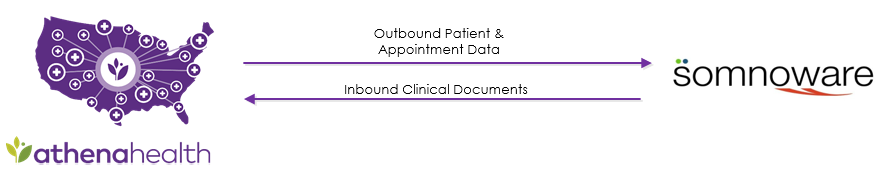 FormatHL7Connectivity MethodVPNFrequency of Data TransferReal Time HL7 Message Type(s)Outbound (from athenaNet): ADT, SIUInbound (into athenaNet): ORURestrictionsUse CaseEventFunctionalityPatient synchronizationNew Patient ADDED in athenaNetPatient UPDATED in athenaNetPatient ADDED in other systemPatient UPDATED in other systemSchedule synchronizationAppt SCHEDULED in athenaNetAppt CANCELLED in athenaNetAppt UPDATED in athenaNetAppt SCHEDULED in other systemAppt CANCELLED in other systemAppt status UPDATED in other systemUse CaseEventDefault Message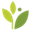 FunctionalityResult Capture Result CREATED in other systemORU RO1Result POSTED in athenaNetEnable?ActionDirectionDefault Message 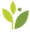 Custom  MessageAdd PatientOutboundA04Update PatientOutboundA08Schedule AppointmentOutboundS12Update AppointmentOutboundS14Cancel AppointmentOutboundS15Code SetCDC Identifier (Ex. For a race of “White Mountain Apache”, we would send “1019-9”)Code SetISO6392 Code (Ex. For English, we would send “eng”)athena Custom Field Nameathena Custom Field IDHL7 FieldOptionProvider IDProvider’s NPITrigger Event SCH.25 ValueNew AppointmentBOOKEDAppointment UpdateUPDATECancel AppointmentCANCELLEDEnable?ActionDirectionDefault Message ResultsInbound ORU R01FieldDescriptionDescriptionOrdering LocationathenaNet will send the athenaNet department ID and Name where the order was signed/approved.athenaNet will send the athenaNet department ID and Name where the order was signed/approved.Performing FacilityName:Performing FacilityFull Address:Performing FacilityPhone Number:Performing FacilityFax Number:Performing FacilityClinical Provider ID (if leveraging an existing Clinical Provider in athenaNet)Will this facility route orders to multiple locations? Will this facility route orders to multiple locations? Data FieldDefault HL7 FieldSending Application (Type of Result)MSH.3Sending FacilityMSH.4Client Account IDMSH.6Patient NamePID.5 Patient Date of BirthPID.7 ProviderOBR.16*Result Order Code / DescriptionOBR.4Result ValuesOBXProvider Identifier OptionsProvider Identifier Options NPIProvider Matching FieldDefault Priority OrderOBR-16: Ordering Provider 1ORC-12: Common Ordering Provider2OBR-32: Dictating Provider3OBR-28: Results Copies To4PV1-7: Attending Doctor5PV1-8: Referring Doctor6PV1-9: Consulting Doctor7PV1-17: Admitting Doctor8PV1-52: Other Healthcare Provider9PD1-4: Primary Care Provider10Data ElementDefault HL7 FieldAbnormal FlagsOBX.8Result StatusOBR.25 & OBX.11PriorityOBR.5Client Account IDMSH.6ProviderOBR.16athenaNet Practice IDathenahealth Event NumberInterface Name/Modification DescriptionUse Case DescriptionNameCompanyTitleOffice PhoneMobile PhoneEmail